Ледача подушка    Ледача подушкаМаленькій Яринці треба рано вставати, щоб до школи йти, а не хочеться, ой як не хочеться! Ввечері питає Яринка у дідуся:- Дідусю, чому вранці вставати не хочеться? Навчіть мене, дідусю, спати так, щоб хотілося вставати i йти до школи.- Це подушка в тебе ледача, - відповів дідусь.- А що ж їй зробити, щоб вона не була ледачою?- Знаю я таємницю, - пошепки сказав дідусь. - Ото саме тоді, як вставати не хочеться, візьми подушку, винеси на свіже повітря, добре вибий її кулачками - вона і не буде ледачою.- Справді? - зраділа Яринка. - Я так i зроблю завтра.Ще дуже рано, а треба збиратись до школи. Не хочеться вставати Яринці, але треба ж нарешті подушку провчити, лінощі з неї вибити.Схопилась Яринка швиденько, одяглася, взяла подушку, винесла на подвір'я, поклала на лавку - та кулачками її, кулачками. Повернулася до хати, поклала подушку на ліжко - та й умиватися. А дідусь у вуса посміхається.Хлопчик і сніжинка   Хлопчик і сніжинка З неба летіла додолу сніжинка. Вона була ніжна, легка, прозора, мов пушинка. І красива, мов зірка. На землі стояв хлопчик. Він бачив, як падає сніжинка, і думав: «Ось вона впаде комусь під ноги, і її затопчуть». Ні, не треба падати сніжинці на землю. Не треба її затоптувати. Хлопчик простягнув долоню. Він захотів приголубити сніжинку. А вона впала на добру, теплу його руку й розтала. Хлопчик із жалем дивиться на долоню. А там блищить крапелька, мов сльозинка.Чому мама так хвалить?  Чому мама так хвалить?Пішла мама на роботу, а вдома залишилась шестирічна дівчинка Люда. Вона ще не ходить до школи.Мама сказала Люді, щоб вона курей нагодувала й квіти полила.Люда нагодувала курей і полила квіти. А потім думає: "Зварю борщу. Мама прийде з роботи втомлена. Хай відпочине".Зварила Люда борщу, попробувала. Борщ несмачний... Оце буде мама сваритися, що вона несмачного борщу наварила.Прийшла мама з роботи. Здивувалась, що Люда зварила страву. Насипала борщу, їсть і хвалить:- Ой смачного ж ти борщу зварила, дочко.Люді ніяково слухати ці слова. Адже вона пробувала борщ - він несмачний. Думає Люда: "Чому ж мама так хвалить?"Бо я - людина     Бо я - людинаВечоріло. Битим шляхом йшло двоє подорожніх - батько й семирічний син. Посеред шляху лежав камінь. Батько не помітив каменя, спіткнувся, забив ногу. Крекчучи, він обійшов камінь, і, взявши дитину за руку, пішов далі.Наступного дня батько з сином йшли тією ж дорогою назад. Знову батько не помітив каменя, знову спіткнувся і забив ногу.Третього дня батько й син пішли тією ж дорогою. До каменя було ще далеко. Батько каже синові:- Дивись уважно, синку, треба обійти камінь. Ось і те місце, де батько спіткнувся й забив ногу.Подорожні сповільнюють кроки, але каменя немає. Бачать, обабіч дороги сидить сивий старий дід.- Дідусю, - запитав хлопчик, - ви не бачили тут каменя?- Я прибрав його з дороги.- Ви також спіткнулися й забили ногу?- Ні, я не спіткнувся й не забив ногу.- Чому ж ви прибрали камінь?- Бо я - людина. Хлопчик зупинився у задумі.- Тату, - запитав він, - а ви хіба не людина? Соромно перед соловейком Соромно перед соловейкомОля й Ліда, маленькі першокласниці, пішли до лісу. Після втомливого шляху вони сіли на траві відпочити й пообідати.Витягли з сумки хліб, масло, яєчка. Коли дівчата вже закінчили обідати, недалеко від них сів на дерево соловейко й заспівав.Зачаровані прекрасною піснею, Оля й Ліда сиділи, боячись поворухнутись. Соловейко перестав співати.Оля зібрала недоїдки й шматки газети, кинула під кущ.Ліда зібрала недоїдки в газету, загорнула й поклала в сумку.- Навіщо ти зібрала сміття? - запитала Оля. - Це ж у лісі... Ніхто не бачить...- Соромно перед соловейком, - тихо відповіла Ліда.Тихо, бабуся відпочиває     Тихо, бабуся відпочиваєПрийшла зі школи маленька Галинка. Відчинила двері, щось хотіла весело сказати мамі. А мама насварилася на неї пальцем і Галинка тихенько підійшла до столу, поклала книжки.- Тихо, Галинко, бабуся відпочиває. Цілу ніч вона не спала, боліло серце. Пообідала й сіла за уроки. Читає книжку тихо-тихо, щоб не розбудити бабусю.Відчиняються двері, заходить Оля, Галинчина подруга. Вона голосно й каже:- Галинко, послухай... Галинка насварилась на Олю пальцем, як мати на неї, і пошепки мовить: - Тихіше, бабуся відпочиває. Цілу ніч вона не спала, боліло серце. Сіли дівчатка до столу й розглядають малюнки. А з бабусиних очей впали дві сльозинки. Коли бабуся прокинулась, Галинка й питає: - Бабусю, а чого ви плакали уві сні? Бабуся усміхнулась, приголубила Галинку. В її очах світилась радість.Сива волосинкаСива волосинкаМаленький Михайлик побачив у косі матері три сиві волосинки.- Мамо, у вашій косі три сиві волосинки, - сказав Михайлик. Мама усміхнулась і нічого не сказала. Через кілька днів Михайлик побачив у материній косі чотири сиві волосинки.- Мамо, - сказав Михайлик здивовано, - у вашій косі чотири сиві волосинки, а було три...Чого це посивіла ще одна волосинка?- Від болю, - відповіла мати. - Коли болить серце, тоді й сивіє волосинка...- А від чого ж у вас боліло серце?- Пам'ятаєш, ти поліз на високе-високе дерево? Я глянула у вікно, побачила тебе на тоненькій гілці. Серце заболіло, й волосинка посивіла.Михайлик довго сидів задумливий, мовчазний. Потім підійшов до мами, обняв її і тихо спитав:-Мамо, а коли я на товстій гілці сидітиму, волосинка не посивіє?Бабусин борщ     Бабусин борщУ бабусі дві онучки. Живуть вони у великому місті, а на літні канікули приїхали до неї в гості. Рада бабуся онучкам. Пригощає їх черешнями, свіжим медом і варениками. Та дівчаткам найбільше хочеться борщу: мама розповідала, що бабуся варить смачний-пресмачний борщ. Зварила бабуся борщ - зі свіжими помідорами, капустою і сметаною. Та ось біда... Забувати стала. Поки варила - двічі посолила. Поставила на стіл дві миски борщу та й припрошує онучок: - Ачи солила - й не пам'ятаю... Стара вже... Ось сіль у сільниці - додавайте собі до смаку. З'їли дівчатка по ложці борщу. Ой, який же солоний! Перезирнулися між собою, усміхнулися непомітно. Ложка за ложкою - виїли та й ще попросили. Та все дякують бабусі. А вона радіє. - А чи солила ж я борщ? - питається бабуся.- Ми й не помітили, - каже Ніна. - Такий смачний, що про сіль і не подумали.- Значить, солила, - полегшено зітхнула бабуся. - А завтра це діло вам доручу: боюся, що забуду посолити.Добре, бабусю, - і знову перезирнулись. І непомітно всміхнулись.Розділена радість     Розділена радістьУ Катрусі сьогодні велика радість. Понад рік хворів її татко.В лікарні лежав, три операції переніс. Мамі і Катрусі було тяжко. Не раз, бувало, прокинеться Катруся вночі й чує: мама тихо плаче.А сьогодні татко вже на роботі. Здоровий і бадьорий.Радісно сяють Катрусині очі. Прийшовши до школи, зустріла дівчинка в дворі двох своїх однокласників, Петрика і Гришка. Зустріла й поділилась радістю:- Наш татко видужав...Петрик і Гришко, глянувши на Катрусю, здивовано знизали плечима й, нічого не сказавши, побігли ганяти м'яча. Катруся пішла до дівчаток, що гралися в класи.- Наш татко видужав, - сказала вона, і радість засяяла в її очах.Одна з дівчаток, Ніна, з подивом запитала:- Видужав - ну й що з того?Катруся відчула, як із грудей до горла підкотився важкий клубок і дихати стало важко. Вона відійшла до тополі на кінці шкільного подвір'я і заплакала.- Чому ти плачеш, Катрусю? - почула вона тихий, ласка-вий голос Кості, мовчазного хлопчика, її однокласника.Катруся піднесла голову й, схлипуючи, відповіла:- Наш татко видужав...- Ой, як же це добре! - зрадів Костя. - Біля нашої хати в бору вже зацвіли проліски. Зайдемо після уроків до нас, нарвемо пролісків і понесемо твоєму таткові.Радість засяяла в Катрусиних очах.   Найгарніша мама     Найгарніша мамаВипало Совеня із гнізда та й повзає. Далеко забилось, не може знайти рідного гнізда. Побачили птахи малого - некрасивого, з великою голівкою, вухатого, банькатого, жовторотого. Побачили та й питають, дивуючись:- Хто ти такий, де ти взявся?- Я Совеня, - відповідає мале. - Я випало з гнізда, не вмію ще літати і вдень дуже погано бачу. Я шукаю маму. - Хто ж твоя мама? - питає Соловей.- Моя мама Сова, - гордо відповідає Совеня.- Яка ж вона? - питає Дятел.- Моя мама найгарніша.- Розкажи, яка ж вона, - питає Дрізд.- У неї голова, вуха й очі такі, як у мене, - відповідає з гордістю Совеня. - Ха-ха-ха! - зареготали .Соловей, Дятел і Дрізд. - Та ти ж потвора. Виходить, і мати твоя така сама потвора. - Неправда! - закричало Совеня. - Мама в мене найгарніша. Почула його крик Сова, прилетіла потихеньку, взяла Совеня за лапку й повела до рідного гнізда. Совеня уважно подивилося на свою маму: вона була найгарніша.Комірчина для дідуся     Комірчина для дідусяЗахворів дідусь Юрасиків, лежить і кашляє. Мати й тато мовчазні. Одного разу прийшов Юрко з дитячого садка та й бачить: закопує тато стовпи поруч з хатою. — Що це ви будуєте, тату? — запитує Юрко. — Комірчину до хати прибудуємо. Дідусь житиме в комірчині... Юрко взяв маленьку лопатку, пішов на город, сів серед картоплиння й копає ямку. — Що це ти копаєш, Юрасику? — запитує батько. — Та землянку будую... — Для чого ж тобі землянка? — А ви з мамою житимете в ній, як постарієте...Як Сергійко навчився жаліти     Як Сергійко навчився жалітиМаленький хлопчик Сергійко гуляв біля ставка. Він побачив дівчинку, що сиділа на березі.Коли Сергійко підійшов до неї, вона сказала:- Не заважай мені слухати, як хлюпають хвилі. Сергійко здивувався. Він кинув у ставок камінець. Дівчинка запитала:- Що ти кинув у воду? Сергійко ще більше здивувався.- Невже ти не бачиш? Я кинув камінець. Дівчинка сказала:- Я нічого не бачу, бо я сліпа.Сергійко від подиву широко відкрив очі й довго дивився на дівчинку.Так, дивуючись, він і додому прийшов. Він не міг уявити: як це воно, коли людина нічого не бачить?Настала ніч. Сергійко ліг спати. Він заснув з почуттям подиву.Серед ночі Сергійко прокинувся. Його розбудив шум за вікном. Шумів вітер, в шибки стукав дощ. А в хаті було темно.Сергійкові стало страшно. Йому пригадалася сліпа дівчинка. Тепер хлопчик уже не дивувався. Його серце стиснув жаль.Як же вона, бідна, живе в отакій темряві?!Сергійкові хотілося, щоб скоріше настав день. Він піде до сліпої дівчинки. Не дивуватиметься більше. Він пожаліє її.Лижі й ковзани   Лижі й ковзаниВосени батько купив Борисові ковзани. А його другові, Євгенові, подарував батько лижі. Думає Борис, що краще - ковзани чи лижі? Мабуть, лижі. Адже на лижах можна кататися скрізь - і в селі, і в лісі. А на ковзанах - тільки на ставку. От і каже Борис Євгенові: - Поміняємося, Євгене? Я дам тобі ковзани, а ти мені лижі. Помінялись. Настали морози, а снігу немає. Замерз ставок. Катається Євген на ковзанах, а Борис сидить вдома з лижами. Узяв Борис лижі, поніс до Євгена і каже: - Не будемо мінятись... Поверни мої ковзани, візьми свої лижі. Євген нічого не сказав, віддав Борисові ковзани, а лижі забрав. Того ж дня пішов сніг. Цілу добу кружляли лапаті сніжинки, білим килимом встеляли землю. Засипало снігом і лід на ставку. Катається Євген на лижах, а Борис сидить вдома з ковзанами. Минає тиждень, два. Щодня йде сніг. Узяв Борис ковзани, прийшов до Євгена й каже: - Ні, Євгене, таки поміняймося. Дай мені лижі, а собі візьми ковзани. - А як завтра сніг розтане? - запитав Євген. Які вони бідні     Які вони бідніЩе не світало, ще й ранкова зоря не зайнялася, як батько збудив Сергійка й сказав: — Ходімо в поле. Послухаємо жайворонкову пісню. Син живенько встав, одягнувся, і вони з батьком пішли в поле. Небо на сході стало рожеве. Небосхил щохвилини світлів, зорі згасали. І тої ж хвилини Сергійко почув дивну пісню. Немов над полем хтось натягнув срібну струну, й вогняна пташка, доторкаючись до неї крильцями, розсипає над степом небесну музику. Сергійко затамував дух. Йому спало на думку: «А якби ми з татком спали, — чи жайворонок все одно співав би?» — Татку, — тихо спитав Сергійко, — а ті, хто зараз сплять, не знають цієї музики? — Не знають, — прошепотів батько. — Які вони бідні... Добре слово     Добре словоВ однієї жінки була маленька донька Оля. Коли дівчинці виповнилося п'ять років, вона тяжко захворіла: простудилась, почала кашляти й танула на очах. До нещасної матері почали приходити родичі: Олині тітки, дядьки, бабусі, дідусі. Кожен приносив щось смачне й поживне: липовий мед і солодке коров'яче масло, свіжі лісові ягоди й горіхи, перепелині яєчка й бульйон з курячого крильця. Кожен говорив: "Треба добре харчуватися, треба дихати свіжим повітрям і хвороба втече в ліси й на болота". Оля їла мед у стільниках і солодке коров'яче масло, лісові ягоди й горіхи, перепелині яєчка й бульйон з курячого крильця. Але нічого не допомагало - дівчинка вже ледве вставала з ліжка. Одного дня біля хворої зібрались усі родичі. Дідусь Опанас сказав: - Чогось їй не вистачає. А чого - і сам не можу зрозуміти. Раптом відчинились двері і в хату ввійшла прабабуся Олі - столітня Надія. Про неї родичі забули, бо багато років сиділа прабабуся Надія в хаті, нікуди не виходила. Але почувши про хворобу правнучки, вирішила навідати її. Підійшла до ліжка, сіла на ослінчик, взяла Олину руку в свою, зморшкувату і маленьку, й сказала: - Немає в мене ні медових стільників, ні солодкого коров'ячого масла, немає ні свіжих лісових ягід, ні горіхів, немає ні перепелиних яєчок, ні курячого крильця. Стара я стала, нічого не бачу. Принесла я тобі, мила моя правнучко, один-єдиний подарунок: сердечне бажання. Єдине бажання залишилось у мене в серці - щоб ти, моя квіточко, видужала й знову раділа ясному сонечкові. Така величезна сила любові була в цьому доброму слові, що маленьке Олине серце забилось частіше, щічки порозовішали, а в очах засяяла радість. - Ось чого не вистачало Олі,- сказав дід Опанас.- Доброго слова. Найледачіший у світі кіт     Найледачіший у світі кітЛежав на столі кіт. Дівчинка поставила перед ним дві тарілки - одну зі сметаною, другу - з молоком.Кіт подумав: це дівчинка принесла мені частування. Але що краще: сметана чи молоко? Кіт збирався подумати, що краще, але не міг думати - такий він був ледачий.Коли це у відчинене вікно залетів горобець. Залетів, сів на стіл i клює там якісь крихти. Тепер перед Котом було вже три смачні речі: сметана, молоко i горобець. Та xiбa легко зважитися, що з цих трьох речей найсмачніше? Кіт збирався подумати, що ж найсмачніше, але думати було важко. Він заплющив очі и заснув.Це був найледачіший у світі Кіт.Дуб під вікном    Дуб під вікномМолодий лісник побудував у лісі велику кам'яну хату і посадив дуба під вікном.Минали роки, виростали у лісника діти, розростався дубок, старів лісник.І ось через багато літ, коли лісник став дідусем, дуб розрісся так, що заступив вікно. Стало темно в кімнаті, а в ній жила красуня - лісникова внучка.- Зрубай дуба, дідусю, - просить онучка, - темно в кімнаті.- Завтра вранці почнемо...- відповів дідусь. Настав ранок. Покликав дідусь трьох синів і дев'ятьох онуків, покликав онучку-красуню й сказав:- Будемо хату переносити в інше місце.І пішов з лопатою копати рівчак під фундамент. За ним пішли три сини, дев'ять онуків і красуня-внучка.Він зненавидів красу    Він зненавидів красуУ матері був трирічний син. Дуже любила вона єдину дитину. Що не захочеться синочкові, мама зразу ж кидається виконувати його бажання. Побачив син троянду за вікном, питає: — Що це таке? — Квітка троянди, — відповідає мати. — Хочу квітку троянди, — вимагає хлопчик. Не просить, а вимагає. Мати йде, зрізає квітку й приносить синові. Потримав хлопчик троянду в руках, зім'яв пелюстки й кинув на підлогу. Побачив син на паркані горобця, питає: — Хто це такий? — Горобець, — відповідає мати. — Хочу горобця, — вимагає хлопчик. Пішла мати до сусідських дітей, просить: — Спіймайте горобця, куплю вам цукерок. Упіймали діти горобця, одержали цукерок. Принесла мати пташку. Взяв хлопчик горобця, почав гратися, придавив його за шийку, пискнув горобчик і замовк. Кинув син матері мертву пташку. Почув син, як хтось грає за вікном на сопілці. Сподобалась йому гра, питає він у матері: — Що це таке? — Це пастух грає пісню на сопілці. — Хочу пісню, хочу пісню, вона така красива! — зажадав хлопчик. Пішла мати до пастуха, просить: — Йди, пастуше, до мого хлопчика любимого, хоче він, щоб йому належала ця прекрасна пісня. — Ні, — відповідає пастух.— Пісня — це краса. Не може один володіти нею. Пісня потрібна всім. Ні з чим прийшла мати до сина, переказала йому слова пастуха. І син зненавидів красу, перестав любити й розуміти прекрасне.Який слід повинна залишити людина на землі?     Який слід повинна залишити людина на землі?Старий Майстер звів кам'яний будинок. Став осторонь і милується. "Завтра в ньому оселяться люди", - думає з гордістю. А в цей час біля будинку грався Хлопчик. Він стрибнув на сходинку й залишив слід своєї маленької ніжки на цементі, який ще не затвердів.- Для чого ти псуєш мою роботу? - сказав з докором Майстер.Хлопчик подивився на відбиток ноги, засміявся й побіг собі.Минуло багато років, Хлопчик став дорослим Чоловіком. Життя його склалось так, що він часто переїздив з міста до міста, ніде довго не затримувався, ні до чого не прихилявся - ні руками, ні душею.Прийшла старість. Згадав старий Чоловік своє рідне село на березі Дніпра. Захотілось йому побувати там. Приїхав на батьківщину, зустрічається з людьми, називає своє прізвище, але всі здвигують плечима - ніхто не пам'ятає такого Чоловіка.- Що ж ти залишив після себе? - питає у старого Чоловіка один дід, - Є в тебе син чи дочка?- Немає у мене ні сина, ні дочки.- Може, ти дуба посадив?- Ні, не посадив я дуба...- Може, ти поле випестував?- Ні, не випестував я поля...- Так, мабуть, ти пісню склав?- Ні, й пісні я не склав.- Так хто ж ти такий? Що ж ти робив усе своє життя? - здивувався дід.Нічого не міг відповісти старий Чоловік. Згадалась йому та мить, коли він залишив слід на сходинці. Пішов до будинку. Стоїть той наче вчора збудований, а на найнижчій сходинці - закам'янілий відбиток Хлопчикової ніжки."Ось і все, що залишилось після мене на землі, - з болем подумав старий Чоловік.- Але цього ж мало, дуже мало... Не так треба було жити..."Іменинний обід    Іменинний обідУ Ніни велика сім'я: мати, батько, два брати, дві сестри й бабуся. Ніна найменша: їй восьмий рік. Бабуся - найстарша: їй вісімдесят два роки. У бабусі тремтять руки. Несе ложку бабуся - ложка дрижить, крапельки падають на стіл. Скоро у Ніни день народження. Мама сказала, що на її іменини у них буде святковий обід. На обід Ніна нехай запросить подруг.Ось і настав цей день. Мама накриває стіл білою скатертиною. Ніна подумала: це і бабуся за стіл сяде. А в неї ж руки тремтять.Ніна тихенько сказала мамі:-Мамо, хай бабуся сьогодні за стіл не сідає.- Чому? - здивувалась мама.- В неї руки тремтять. Крапає на стіл.Мама зблідла.Не сказавши жодного слова, вона зняла зі столу білу скатертину і сховала її в шафу.Довго сиділа мовчки, потім сказала: -У нас сьогодні бабуся хвора. Тому іменинного обіду не буде. Поздоровляю тебе, Ніно, з днем народження. Моє тобі побажання: будь справжньою людиною.Гавеня і СоловейВивела Гава одне-єдине пташеня - Гавеня. Вона любила своє дитя, частувала його смачними черв'ячками.Та ось полетіла Гава по їжу й пропала. Уже й сонечко піднялося вище за дерево, на якому вони жили, а матері все нема. Заплакало Гавеня. Плаче, сльози струмками ллються додолу. Чимало пташок притихло, жаль їм бідолашного малого.Почув Соловей плач Гавеняти. Затремтіло з жалощів солов'їне серце. Залишив своє гніздо Соловей, прилетів до гавиного, сів поруч із пташеням і заспівав свою чудову пісню. Аж вітер притих, заслухався.А Гавеня, мов і не чує солов'їного співу, плачем заливається.Та ось почуло Гавеня - десь удалині пролунав материн голос: кра, кра... Умить перестало воно плакати й каже:- Чуєш, це моя мама співає! Замовкни, будь ласка, не пищи!- Кра, кра-кра... - залунало поблизу, і Соловей замовк. Він перелетів на сусіднє дерево й задумався... Того вечора ліс не чув солов'їного співу.Ремісник і різець     Ремісник і різецьМайстер працював Різцем по дереву - вирізував Троянду. Різець маленький, сталевий, блискучий. У руках Майстра він був слухняним і вправним.Не закінчивши роботу, Майстер кудись пішов, і Різець залишився на столі. В майстерню зазирнув Ремісник. Бачить лежить блискучий ножик. А поряд - незакінчена Троянда. Взяв Ремісник Різець і хоче вирізати пелюстки Троянди. Але нічого в нього не виходить. Крише Різець Троянду, псує роботу Майстра.Здивувалась Троянда,- Різцю, чого ти раптом так погано почав працювати?Різець відповідає:- Я просто шматочок криці. Я стаю Різцем, коли мене бере в руки Майстер. А коли торкається Ремісник - я не Різець, а просто ножик. Народився братик    Народився братикВ Оленчиної матусі народився хлопчик. Радіє Оленка: тепер у мене є братик. Прокинулася вночі Оленка, бачить - схилилась мама над колискою та й співає колискові. Заворушилась заздрість в Оленчиній душі. Тепер, думає, мама вже не любитиме мене так, як раніше. Бо треба ж і Петрика любити. - Мамо, - каже Оленка вранці, - ой, як люблю я вас...- А чого ти мені це говориш? - непокоїться мати.- Бо хочу, щоб ви мене любили не менше, ніж Петрика...Мама полегшено зітхнула й каже:-Піди, Оленко, Сонця запитай, як воно ділить своє тепло між людьми? Вийшла Оленка та й питає. А Сонце каже: - Для кожної людини - все моє тепло. Від першої до останньої іскринки. Склянка води     Склянка водиЮрків дідусь занедужав. Дідусеві вісімдесят п'ять років. Він знає чимало цікавих казок та дивних бувальщин, які любить слухати Юрко. А зараз дідусь лежить і важко дихає. Мама наказала: - Сиди, Юрку, біля дідуся, доглядай за ним. Попросить води - подай свіжої, попросить відчинити вікно - відчини. Юрко сидів біля постелі хворого дідуся, читав книжку. За півдня дідусь разів зо три попросив води. Набридло хлопцеві сидіти. Поклав книжку на стіл, тихо вийшов з хати й побіг до хлопців грати у футбол.Кілька годин гуляв Юрко на стадіоні, вже й сонце до заходу схилилось. Та неспокійно було в нього на душі. Щось немов гнітило його. Покинув Юрко гру, побіг додому. Ледь відчинив двері, підійшов до ліжка - й упав на коліна. Дідусь лежав мертвий. А в склянці не було й краплини води. Потім усе життя Юрка мучили докори сумління. Він думав: дідусь, мабуть, помер тому, що не було води. Йому хотілося пити, а в склянці - ні краплини. А він у м'яч грав із хлопцями. - Роби не те, що хочеться, а те, що треба, - навчав Юрко свого сина.А серце тобі нічого не наказало?     А серце тобі нічого не наказало?Андрійко прийшов зі школи і побачив заплакану матір. Він поклав книжки й сів за стіл. Чекає обіду. - А тата відвезли в лікарню, - каже мати. - Занедужав батько. Вона чекала, що син занепокоїться, стривожиться. Та син був незворушний, спокійний. Мати великими очима дивилась на Андрійка. - А нам завтра до лісу йти, - каже Андрійко. - Завтра ж неділя. Учителька наказала, щоб усі прийшли до школи о сьомій ранку. - То куди ж ти підеш завтра? - запитала мати. - До лісу... Як наказала вчителька. - А серце тобі нічого не наказало? - спитала мати й заплакала. Сьома дочка    Сьома дочкаБуло у матері сім дочок. Ось поїхала одного разу мати в гості до сина, а син жив далеко-далеко. Повернулася додому аж через місяць.Коли мати ввійшла до хати, дочки почали розповідати, як вони скучили за матір'ю.- Я скучила за тобою, немов маківка за сонячним променем, - сказала перша дочка.- Я ждала тебе, як суха земля жде краплину води, - промовила друга дочка.- Я плакала за тобою, як маленьке пташеня за пташкою, - сказала третя.- Мені тяжко було без тебе, як бджолі без квітки, - щебетала четверта.- Ти снилась мені, як троянді сниться краплина роси, - промовила п'ята.- Я виглядала тебе, як вишневий садочок виглядає соловейка, - сказала шоста.А сьома дочка нічого не сказала. Вона зняла з ніг матусі взуття і принесла їй в мисці води - помити ноги. Скажи людині: "Доброго дня!"     Скажи людині: "Доброго дня!"Лісовою стежинкою ідуть батько і маленький син. Довкола тиша, тільки чути, як десь далеко вистукує дятел та струмочок дзюркотить у лісовій гущавині. Аж тут син побачив, що назустріч їм іде бабуся. - Тату, куди бабуся йде? - питає син.- Зустрічати або проводжати, - каже батько й усміхається. - Ось як ми зустрінемося з бабусею, ти й скажеш: "Доброго дня, бабусю!"- Навіщо ж казати ці слова? - дивується син. - Ми ж її не знаємо.-А ось зустрінемось, скажемо бабусі ці слова, тоді й побачиш, навіщо. Ось і бабуся. - Доброго дня, бабусю! - каже син.- Доброго дня, - каже батько.- Доброго вам здоров'я, - відповідає бабуся І усміхається.І хлопчик побачив: усе довкола змінилось. Сонце засяяло яскравіше. Верховіттям дерев пробіг легенький вітерець, і листя заграло, затремтіло. У кущах заспівали пташки - раніше їх і не чути було. На душі в хлопчика стало легко. - Чому це воно так? - питається син.- Бо ми побажали людині доброго дня.Через потік     Через потікАндрійко й Ніна поверталися зі школи. Дорогу їм перепинив ярок. Пригріло сонце, розтанув сніг, і яром потекла вода. Бурхливо шумить потік. Стоять перед ним Андрійко і Ніна.Ось хлопчик швидко перебіг через потік і став на тому березі. Озирнувся - і соромно йому стало. Він у чобітках, Ніна в черевичках. Як вона перебреде? "Ой, недобре я зробив, - подумав Андрійко. - Як я не побачив, що Ніна - в черевичках?" Він перебрів назад і каже Ніні: - Це я хотів узнати, чи глибоко. Бо переправлятися будемо разом. - Як? - здивувалася Ніна. - Я ж у черевичках.- Чіпляйся мені за шию, - сказав Андрійко. Ніна так і зробила, і хлопчик її переніс.Красиві слова і красиве діло     Красиві слова і красиве ділоСеред поля стоїть маленька хатка. її побудували, щоб у негоду люди могли сховатися й пересидіти в теплі. Одного разу серед літнього дня захмарило і пішов дощ. А в лісі в цей час було троє хлопців. Вони сховалися в хатинці і дивилися, як з неба ллє, мов з відра. Коли це бачать, до хатинки біжить ще один хлопчик. Незнайомий. Мабуть, з іншого села. Одежа на ньому мокра, як хлющ. Він тремтів від холоду. І ось перший з тих хлопців, що сиділи в сухому одязі, сказав: - Як же ти змок на дощі! Мені жаль тебе...Другий теж промовив красиві слова: - Як страшно опинитися в зливу серед поля. Я співчуваю тобі... А третій не промовив жодного слова. Він мовчки зняв із себе сорочку і дав її змоклому хлопчикові. Той скинув мокру сорочку й одягнув суху. Гарні не красиві слова. Гарні красиві діла. По волосинці     По волосинціТеплого весняного дня бабуся Марія повела свого онука Петрика до лісу. Першокласник Петрик був ледаченьким хлопчиком. Збираючись до лісу, бабуся дала йому нести вузлик з їжею й водою. Петрикові вузлик здавався дуже важким. Бабуся понесла їжу сама, а Петрикові дала тільки пляшку з водою. Прийшовши до лісу, бабуся з онуком сіли відпочити. Вони побачили, як до куща прилетіла маленька пташка. В дзьобику вона принесла волосинку. Петрик підвівся й глянув на кущ. Він побачив велике волосяне гніздо. Пташка швидко літала до гнізда, щоразу приносила по волосинці. Петрик від подиву й хвилювання стояв, Широко розплющивши очі. - Бабусю, - пошепки запитав він, - невже вона по волосинці носила й збудувала таке велике гніздо?- Так, по волосинці, - відповіла бабуся. - Це працьовита пташка.Петрик стояв задуманий. Через хвилину він сказав: - Бабусю, я нестиму з лісу ваше пальто...     Втрачений деньВ одного батька троє синів - маленьких хлоп'ят. - - Розкажіть, як ви сьогодні прожили день. Юрко відповів: - Я сьогодні посадив дерево.Батько сказав: - Ти сьогодні добре прожив день. Миколка відповів: - Я сьогодні зайчика намалював. - Ти теж непогано прожив день, - сказав батько.Петрик відповів: - Я сьогодні у м'яча грав... І морозиво з'їв. - У тебе сьогодні втрачений день, - посмутнів батько.Я вирощу внучку, дідусю    Я вирощу внучку, дідусюУ садочку росте стара вишня. Маленький хлопчик Олесь побачив недалеко від неї маленьку вишеньку та й питає дідуся: - Дідусю, де взялася ця маленька вишенька? - З кісточки виросла, - відповів дідусь.- То це донька старої вишні? - Так, донька. - А внучка у старої вишні буде?- Буде, Олесю, - відповів дідусь, - якщо ти викохаєш оцю маленьку вишеньку, діждешся з неї ягідок, посадиш кісточку, то з кісточки її виросте внучка старої вишні.Олесь задумався. - Я вирощу внучку старої вишні, - сказав Олесь.Суниці для Наталі     Суниці для НаталіУ третьому класі вчиться маленька Наталя. Вона довго хворіла. А це вже прийшла до школи. Бліда, швидко втомлюється. Андрійко розповів своїй мамі про Наталю. Мама й каже: -Цій дівчинці треба їсти мед і суниці. Тоді вона стане бадьора, рум'яна... Понеси їй суниць, Андрійку. Андрійкові хочеться понести суниць Наталі, але чомусь ніяково. Він так і сказав мамі: - Соромно мені, не понесу. - Чому ж тобі соромно? - дивується мама.Андрійко й сам не знає, чому йому соромно. Наступного дня він все ж узяв із дому пакуночок суниць. Коли вже закінчились уроки, він підійшов до Наталі. Віддав їй пакуночок із суницями й тихо сказав: - Це суниці. Ти їж, і щоки будуть у тебе рум'яні.Наталя взяла пакуночок із суницями. І сталося дивне. Щічки її стали червоні, як мак. Вона ласкаво подивилася Андрійкові в очі й прошепотіла: - Дякую... - Чому ж це щічки у неї стали рум'яні? - подумав Андрійко. - Вона ще не їла суниць...Щоб ти став кращим     Щоб ти став кращимДідусь з онуком йшли великим лісом. Ледь помітна стежинка звивалась поміж високими деревами. Вечоріло. Подорожні втомилися. Дідусь уже збирався заночувати десь під кущем, аж тут хлопчик побачив у гущавині хатинку. - Дідусю, он хатинка! - радісно вигукнув онук. - Може, в ній переночуємо? - Так, це хатинка для подорожніх, - сказав дідусь.Вони зайшли в лісову хатинку. У ній було чисто, на стіні висіла гілочка з ялинки. За народним звичаєм це означало: заходьте, будь ласка, любі гості. Дідусь і онук підійшли до столу й побачили на ньому свіжу хлібину, глечик з медом і кілька великих сухих рибин. Поруч лежала маленька гілочка ялинки. На вікні - відро з водою. Дідусь і внук умилися і сіли вечеряти. -Хто це все поставив на стіл? - питає онук.-Добрий чоловік, - мовив дідусь.-Як це так? - дивується онук. - Залишив нам добрий чоловік їжу, а ми й не знаємо, хто він. Для чого ж він старався?-Щоб ти став кращим - відповів дідусь.Дідусь і Смерть     Дідусь і СмертьБув собі Дідусь. Було йому вже сто років. От дізналася Смерть, що живе такий старий-старесенький Дідусь, прийшла до нього й каже: - Час уже помирати, Дідусю. - Дай приготуватися, - відповідає Дідусь.- Добре, - каже Смерть. - Скільки тобі часу треба на те?- Три дні, - каже Дідусь.Цікаво стало кощавій: що ж робитиме Дідусь, як він готуватиметься? Настав перший день. Вийшов Дідусь у сад, викопав ямку і посадив дерево. - Що ж він другого дня робитиме? - думає Смерть.Настав другий день. Вийшов Дідусь у сад, викопав ще одну ямку, посадив ще одне дерево. - Що ж він третього дня робитиме? - з нетерпінням думаєСмерть. Настав третій день. Вийшов Дідусь у сад, викопав ямку і посадив ще одне дерево. - Навіщо ти дерева садиш? - питає Смерть. - Ти ж завтра помреш. - Людям на добро, - відповідає Дідусь.Злякалася Смерть і втекла в темний ліс.Навіщо кажуть "Спасибі"     Навіщо кажуть "Спасибі"Дрімучим лісом йшло двоє подорожніх. Дідусь і хлопчик. Було жарко і хотілося пити.Нарешті вони прийшли до струмка. Тихо дзюрчала холодна вода. Мандрівники нахилилися, напилися. Дідусь сказав: - Спасибі тобі, струмочку.Хлопчик усміхнувся. - Чого ти усміхнувся, хлопче? - запитав дідусь.- Навіщо ви, дідусю, сказали струмкові "Спасибі"? Він же не жива істота і не дізнається про вашу подяку, не почує ваших слів.- Це так. Якби води напився вовк, він міг би і не дякувати. Ми ж не вовки, а люди. Розумієш, навіщо людина каже "Спасибі"? А знаєш, кого це слово вшановує, звеличує, підносить? Хлопчик замислився. Він ще ніколи не думав над цією мудрою істиною. Тепер саме час був подумати: дорога через ліс ще довга. Чому дідусь такий добрий сьогодні     Чому дідусь такий добрий сьогодніПоліз Андрійко на шовковицю: привабили чорні ягоди. Навтішався вволю, а тут дощ пішов. Пересидів Андрійко дощ. Хотів злазити з шовковиці, аж дивиться - сидить під шовковицею дідусь Петро. Вийшов дідусь після дощу в сад. "Що ж його робити? - думає Андрійко. - Злізати з шовковиці - струсиш на дідуся всю воду з листя, змокне під дощем, захворіє". Сидить Андрійко, притулившись до гілки, боїться поворухнутись. Жде, поки дідусь до хати піде. А дідусь не йде. Вже сутеніти стало, коли підвівся дідусь, питає: - Чому це ти сидиш на дереві, внучку? - Боюся струсити на вас краплі, дідусю... - Злазь, Андрійку...Дідусь відійшов, Андрійко зліз із шовковиці. Дідусь пригорнув і поцілував Андрійка. "Чому це дідусь такий добрий сьогодні?" - з подивом подумав онук. Яблуко в осінньому саду    Яблуко в осінньому садуПізньої осені маленькі близнятка Оля й Ніна гуляли в яблуневому саду. Був тихий сонячний день. Майже все листя з яблунь опало і шурхотіло під ногами. Тільки де-не-де на деревах залишилося пожовкле листячко. Дівчатка підійшли до великої яблуні. Поруч із жовтим листком вони побачили на гілці велике, рожеве яблуко. Оля й Ніна аж скрикнули від радості. - Як воно тут збереглося? - з подивом запитала Оля. - Зараз ми його зірвемо, - сказала Ніна і зірвала яблуко.Кожній хотілося потримати його в руках. Оля хотіла, щоб яблуко дісталося їй, але вона соромилась зізнатися у цьому, а тому сказала сестрі: - Хай тобі буде яблуко, Ніно... Ніні теж хотілося, щоб яблуко дісталося їй, але вона теж соромилася висловити це бажання, тому сказала сестрі: - Хай тобі буде яблуко, Олю... Яблуко переходило з рук у руки, дівчатка не могли дійти згоди. Та ось їм обом сяйнула одна й та ж думка: вони прибігли до мами радісні, схвильовані. Віддали їй яблуко. В маминих очах сяяла радість. Мама розрізала яблуко і дала дівчаткам по половинці.Хто кого веде додому    Хто кого веде додомуУ дитячому садочку хлопчики-однолітки Василько і Толик. Обом по п'ять років, їхні матері працюють. Коли повертаються з роботи, заходять у дитячий садочок. Мати одягає Василька, бере його за руку й каже: - Ходімо, Васильку, додому. А Толик одягається сам, бере маму за руку й каже: - Ходімте, мамо, додому. Дорогу перемело. Є тільки вузенька стежечка серед снігових заметів. Мати Василькова йде по снігу, а син стежечкою. Бо мама веде Василька додому. Толик йде по снігу, а мати стежечкою. Бо Толик веде маму додому. Минуло дванадцять років. Стали Василько й Толик сильними, стрункими, красивими юнаками. Якось занедужала тяжко Василькова мати. Того самого дня важко захворіла і Толикова мати. Лікар жив у сусідньому селі за кілька кілометрів. А було це взимку, дорогу засипало снігом. Василько вийшов за ворота, глянув на сніг та й каже: - Хіба можна по такому снігові йти? Постояв трохи Василько й повернувся до хати. А Толик пішов глибоким снігом у сусіднє село й повернувся з лікарем.Я хочу сказати своє слово    Я хочу сказати своє слово Катерина Іванівна повела своїх маленьких першокласників у поле. Був тихий осінній ранок. Високо в небі летів ключ перелітних птахів. Вони тихо курликали, і від цього в степу було сумно.Учителька сказала дітям:—    Сьогодні ми будемо вчитися розповідати про осіннє небо. Хай кожен з вас добере для цього в рідній мові красиві і точні слова.Діти притихли. Вони дивились в небо і думали. Через хвилину всі заговорили: «Небо синє-синє... Небо голубе... Небо чисте...» І все. Діти знову і знову повторювали одні й ті самі слова: синє, голубе, чисте.Збоку стояла маленька Валя.—    А ти, Валю, що хочеш сказати?— запитала Катерина Іванівна.—    Я хочу сказати своє слово.—    Яке ж твоє слово про небо?—    Небо ласкаве...— тихо сказала дівчинка й усміхнулась.Діти притихли. Вони враз побачили в небі те, чого не бачили досі: «Небо сумне... Небо тривожне... Небо зажурене... Небо холодне...»А небо грало, трепетало, дихало, як жива істота. І діти дивилися в його сумні сині-сині осінні очі.Оленчин горобчик     Оленчин горобчикМаленькій Оленці дуже хотілося впіймати горобчика. Але той не давався в руки. Тоді вона надумала склеїти горобчика з сірого пір'я.Розрізала в подушці маленьку дірочку. Набрала сіренького пір'я. З тіста зліпила голого горобчика, обмазала вишневим клеєм. Нату-лила пір'ячка.Ось і горобчик готовий — сіренький, з тоненьким дзьобиком, з чорними оченятами, як макові зернятка. Посадила Оленка горобчика на підвіконні. Насипала йому пшонця, поставила водички.Мовчить горобчик. Накришила хліба — мовчить горобчик.Але ось надворі над вікном зацвірінчала горобчиха до своїх діток.Підняв голівку Оленчин горобчик, повернувся до відчиненого вікна, розправив крильця...Про що думала Марійка  Про що думала МарійкаМаленькі діти гралися в піжмурки. Це така гра, коли всі ховаються, а один шукає. Той, хто шукає, мусить знайти всіх.Заховалася маленька синьоока Марійка під високою вербою та й жде. Шукає Миколка.Ось він знайшов Ларису. Та скрикнула, засміялася й побігла.Потім знайшов Петрика. І той скрикнув, засміявся й побіг...Бігають діти, сміються, а Марійку ніхто не шукає.«Чого ж це про мене забули?» — думає вона. Все-таки боляче Марійці:   «Стоятиму під вербою літо, стоятиму осінь, зиму стоятиму. Засну, вкриє мене сніг і пробудить весна. Стану тоненькою вербичкою, шукатимуть мене тато й мама, шукатиме й Миколка, шукатиме Лариса, шукатиме Петрик. І ніхто мене й не знайде, і всі сумуватимуть».Так думала Марійка, аж хтось торкнувся до Марійчиної руки. То був Миколка. Він шукав Марійку і знайшов її.Покинуте кошеня    Покинуте кошеняХтось виніс із хати маленьке сіре кошенятко й пустив його на дорогу. Сидить кошеня та й нявчить. Бо хоче додому, до матусі. Проходять люди, дивляться на кошеня. Хто сумно хитає головою, хто сміється. Хто жаліє: бідне кошенятко, та й іде собі.Настав вечір. Зайшло сонце. Страшно стало кошеняткові. Притулилося воно до куща та й сидить — тремтить. Поверталась із школи маленька Наталочка. Чує — нявчить кошеня. Вона не сказала ні слова, а взяла кошеня й понесла додому. Пригорнулося кошенятко до дівчинки. Замуркотіло. Раде-радісіньке.Як же все це було без мене?    Як же все це було без мене?Яринці минуло сім років. Завтра їй іти до школи. Відкрила мама шафу, виклала всі платтячка Яринчині, приміряє, думає, яке одягти доньці на шкільне свято. Побачила Яринка серед викладеного одягу маленьку-ма-леньку сорочечку — трішечки більшу від маминої руки й трошки меншу від таткової.—    Це перша твоя сорочечка,— сказала мама.Яринка сплеснула руками від подиву:—    А чи довго ж я була така маленька?—    Ні, не довго, з тиждень.—    А перед цим?—    Перед цим тебе не було.Дівчинка дивилась на маму широко відкритими очима.—    Як же це так — мене не було?.. А все ловкола — дерева, квіти, кіт, голуби — все це було?—    Це все було.—    Як же все це було без мене? Мати мовчала.Яринка думала. По волосинці     По волосинціТеплого весняного дня бабуся Марія повела свого онука Петрика до лісу.Першокласник Петрик був ледаченьким хлопчиком. Збираючись до лісу, бабуся дала йому нести вузлик з їжею й водою. Петрикові вузлик здавався дуже важким. Бабуся понесла їжу сама, а Петрикові дала тільки пляшку з водою.Прийшовши до лісу, бабуся з внуком сіли відпочити. Вони побачили, як до куща прилетіла маленька пташка. В дзьобику вона принесла волосинку. Петрик підвівся й глянув на кущ. Він побачив велике волосяне гніздо.Пташка швидко літала до гнізда, щоразу приносила по волосинці.Петрик від подиву й хвилювання стояв, широко відкривши очі.—    Бабусю,— пошепки запитав він,— невже вона по волосинці носила й збудувала таке велике гніздо?—    Так, по волосинці,— відповіла бабуся.— Це працьовита пташка.Петрик стояв задуманий. Через хвилину він сказав:—    Бабусю, я нестиму з лісу ваше пальто... Горбатенька дівчинка    Горбатенька дівчинка Клас розв'язував задачу. Учні схилились над зошитами. Коли це у двері хтось тихо постукав.—    Відчини двері й подивись, хто там стукає,— мовив учитель.Чорноокий хлопчик, що сидів за першою партою, живенько відчинив двері. До класу зайшов директор школи з маленькою дівчинкою. Тридцять п'ять пар очей впилися в незнайому дівчинку.Вона була горбатенька.Учитель затамував подих і повернувся до класу. Він дивився у вічі пустотливих школярів і мовчки благав: хай не побачить дівчинка у ваших очах ні подиву, ні насмішки.У їхніх очах була тільки цікавість. Вони дивилися на незнайому дівчинку й лагідно всміхалися.Учитель полегшено перевів дух.—    Цю дівчинку звуть Оля,— сказав директор.— Вона приїхала до нас здалеку. Хто поступиться їй місцем на першій парті? Бачите, яка вона маленька?Усі шість хлопчиків і дівчаток, що сиділи за передніми партами, піднесли руки:—    Я....Учитель був тепер спокійний: клас витримав іспит.Соловей и Жук    Соловей и ЖукУ садку співав Соловей. Його пісня була дуже гарна. Він знав, що його пісню люблять люди. Того й дивився з погордою на квітучий сад, на синє небо й на маленьку дівчинку, що сиділа в саду й слухала його пісню.А коло Соловейка літав великий рогатий Жук. Він літав і гудів.Соловей припинив свою пісню та й каже:—    Перестань гудіти. Ти не даєш мені співати. Твоє гудіння нікому не потрібне. Та й краще, аби тебе, Жуче, зовсім не було.Жук гідно відповів:—    Ні, Солов'ю, без мене, Жука, неможливий світ, як і без тебе, Солов'я.—    Ну й мудрець! — всміхнувся Соловей.— Виходить, що й ти потрібен людям? Ось запитаємо дівчинку, вона скаже, хто потрібен людям, а хто ні.Полетіли Соловей і Жук до дівчинки та й питають:—    Скажи, дівчинко, кого треба залишити в світі — Солов'я чи Жука?—    Хай собі будуть і Соловей, і Жук,— відповіла дівчинка. Тоді подумала й додала: — Як же можна без Жука?Співуча пір'їнка     Співуча пір'їнкаЄ на світі дивовижний птах — Стрепет. Він співає... чим, як ви думаєте, діти? Він співає крилом. Має він у своєму крилі особливу співучу пір'їнку. Летить Стрепет, і коли захочеться йому співати, то розправляє крила так, що співуча пір'їнка висувається і настроюється на спів. Лунає тонкий свист. Схожий він і на звучання найтоншої струни, коли по ній водити смичком, і на пісню вітру в тонкій стеблині очерету.Та ось трапилось лихо. Загубив Стрепет співучу пір'їнку. Випала вона й упала на землю. Захотілось Стрепетові поспівати, а співучої пір'їнки немає.Маленький Сергійко знайшов на землі співучу пір'їнку Стрепета, підняв її, побіг — і пір'їнка заспівала.Почув Стрепет спів своєї пір'їнки, прилетів до хлопчика й просить:— Хлопчику, віддай мою співучу пір'їнку. Я не можу жити без пісні.Повернув Сергійко Стрепетові співучу пір'їнку.Багато років прожив на світі чоловік, що виріс з маленького Сергійка. Часто він згадував Стрепета, думав: «У кожної людини є своя співуча пір'їнка. Нещасливий той, у кого такої пір'їнки немає ».Усмішка     УсмішкаБув сонячний травневий ранок. На зелених луках, що починалися одразу ж за селом, розквітнули жовті кульбабки, дзвеніли бджоли й джмелі, в блакитному небі грав на срібних струнах жайворонок.Цієї тихої ранкової хвилини з хати вийшла маленька дівчинка. У неї були блакитні очі, біле, мов спіла пшениця, волосся. Вона почимчикувала зеленими луками. Побачила барвистого метелика й усміхнулась, їй стало так радісно, що захотілося, аби цілий світ бачив її усмішку.Усміхалася дівчинка й тупала за метеликом. Він летів повагом, не поспішаючи.Коли це дівчинка побачила діда. Він ішов їй назустріч. Погляд його був похмурий, брови насуплені, в очах — злість. Дівчинка несла назустріч дідові усмішку. Вона сподівалася: ось зараз і він усміхнеться.Невже в такий радісний день можна бути похмурим і непривітним? Уже в глибині її душі піднялася маленька хвиля страху, але вона усміхалась, вона несла назустріч дідові свою усмішку й закликала його: «Усміхніться й ви, дідусю!»Та дід не усміхнувся. Погляд його залишався похмурим, брови — насупленими, очі — злими.Страх оволодів серцем дівчинки. Усмішка погасла на її лиці. І тої ж хвилини їй здалося, що затьмарився, спохмурнів цілий світ. Зелений луг посірів. Жовті сонечка кульбабок перетворилися на фіолетові плями, блакитне небо стало блідим, а срібна пісня жайворонка тремтіла, мов той струмок, що ось-ось помре.Дівчинка заплакала. За хвилину дід уже був далеко. Вона бачила тепер його спину, але й спина здавалася їй злою і непривітною.Дівчинка йшла собі луками далі. Її серце затремтіло, коли вона побачила — знову назустріч хтось іде. Придивляється — аж то бабуся, з ціпком старенька дибає.Дівчинка насторожилась і запитливо глянула в її очі. Бабуся усміхнулась. І такою доброю та щирою була усмішка, що цілий світ навколо дівчинки знову ожив, заграв, заспівав, переливаючись різними барвами. Мов маленькі сонця, знову заясніли кульбабки, задзвеніли бджоли й джмелі, заграв на срібних струнах жайворонок.   Кінь утік     Кінь утікЦе було в четвертому класі. Всі схилились над зошитами. Учитель дав задачі для самостійного розв'язування, і діти уважно працювали. Віталик сидів на останній парті. Він уже закінчував розв'язувати задачу, як раптом на парту впала записка.«Це знову, мабуть, від Петрика,— подумав Віталик.— Знову просить ковзани. Що ж я йому весь часдаватиму свої ковзани?»— Іване Петровичу,— сказав Віталик,— мені хтось записку кинув... Хіба ж можна на уроці записки писати?— Записки на уроці писати не можна,— сказав Іван Петрович.— Але якщо вже тобі хтось написав, то розповідати про неї вчителеві — недобре, Віталику. Записка — це ж таємниця, яка мусить бути відома тільки тобі і твоєму товаришеві. А ти розголошуєш цю таємницю. Візьми записку, заховай, на перерві прочитаєш...Віталик почервонів. Тепер він зрозумів, що вчинив негарно.У класі запанувала тиша. Дехто з хлопців час від часу підводив голову, дивився на Віталика, і в тих поглядах хлопчик бачив подив і обурення.Віталик розгорнув записку і прочитав: «Віталику,— писав Петрик,— я намалював вогнегривого коня. Якщо хочеш, дам тобі».На перерві Віталик підійшов до Петрика.— Давай коня, — сказав Віталик.— Утік кінь...— тихо відповів Петрик.Образливе слово        Образливе словоОдного разу Син розсердився і згарячу сказав Матері образливе, грубе слово. Заплакала мати. Схаменувся Син, жаль стало йому Матері. Ночей не спить — мучить його совість: адже він образив Матір.Йшли роки. Син-школяр став дорослою людиною. Настав час їхати йому в далекий край. Поклонився Син Матері низько до землі й говорить:— Простіть мені, Мамо, за образливе слово.— Прощаю, — сказала Мати й зітхнула.— Забудьте, Мамо, що я сказав вам образливе слово.Задумалась Мати, геть посмутніла. На її очах з'явились сльози. Каже вона синові:— Хочу забути, Сину, а не можу. Рана від колючки загоїться й сліду не залишиться. А рана від слова заживає, проте слід глибокий зостається.Шпак прилетів     Шпак прилетівБув тихий весняний ранок. Ще не зійшло сонце, тільки небо на сході стало рожевим. На голій гілочці клена голосно заспівав шпак. Він тільки-но прилетів з далекого теплого краю. Знайшов свою шпаківню, сів біля неї й радісно сповістив: — Я вже прилетів! Весна настала! Спів шпака почув у своєму гнізді горобець. Він спав під стріхою в теплому кубельці. Йому не хотілося рано вставати. Та, почувши шпака, горобець стурбувався. Він розбудив горобчиху, що спала в сусідньому кубельці, й сказав: — Шпак прилетів. Тепер нам доведеться раніше вставати. Бо за шпаком важко буде якусь їжу роздобути. Він скрізь устигне першим... Горобчиха зітхнула й відповіла: — Спасибі шпакові, що будитиме тебе, ледаря.Камінь     КаміньУ лузі, під гіллястим дубом, багато років була криниця. Вона давала людям воду. Під дубом біля криниці відпочивали подорожні. Одного разу до криниці прийшов хлопчик. Він любив пустувати. Він подумав: «А що воно буде, як я візьму оцей камінь і кину його в криницю? Ото, мабуть, булькне».Підняв камінь, кинув його в криницю. Булькнуло та ще й дуже. Хлопчик засміявся, побіг і забув про свої пустощі.Камінь упав на дно криниці й закрив джерело.Вода перестала прибувати.Криниця засохла.Засохла трава навколо криниці, і дуб засох, бо підземні струмки потекли кудись в інше місце.На дубі перестав мостити гніздо соловейко. Він полетів на інший луг.Замовкла соловейкова пісня.Сумно стало в лузі.Минуло багато років. Хлопчик став дідусем. Одного разу він прийшов на те місце, де колись був зелений луг, стояв гіллястий дуб, співав соловейко, вабила студена криниця.Не стало ні лугу, ні дуба, ні соловейка, ні криниці. Довкола пісок, вітер здіймає хмару пилюки.«Де ж воно все поділося?» — подумав дідусь.Як Павлик списав у Зіни задачу     Як Павлик списав у Зіни задачуПавлик був стурбований. Дома він сидів над зада-чею й не міг розв'язати. Тож до школи Павлик прийшов зарано, щоб у когось її списати. Бо працювати сам не любив.Ось прийшла Зіна. Вона добре вміла розв'язувати задачі. Павлик й питає:На скільки питань задача?—    На  троє,—  відповідає  Зіна.—  А хіба  ти  нерозв'язав?—    Не вийшла... Дай списати...—    Ой, Павлику, чого ж ти сам не хочеш працювати? — питає Зіна.Але таки дала йому свій зошит.Павлик став списувати. Одна дія, друга, ось уже третя, а в третій дії він помітив у Зіни помилку. Там, де треба було написати 23, вона написала 32.У своєму зошиті Павлик написав правильно, а Зіні не сказав, що в неї помилка.Учителька зібрала зошити, щоб перевірити. Наступного дня їх і принесла.—    У Павлика  «п'ять»*,— сказала вчителька.—Молодець, Павлику, добре попрацював над задачею.А в тебе, Зіно,— «чотири». Помилку зробила...Зіна поблідла. Вона глянула на Павлика. Павлик почервонів і похнюпив голову.Як Миколка став хоробрим     Як Миколка став хоробримМиколка прийшов сьогодні до школи дуже рано. На лавці під високою тополею сиділо двоє дівчаток. Вони дивилися на дерево. Щось зацікавило їх там. В очах дівчаток хлопчик помітив тривогу.Коли це знялася пташка, забилася, запищала тривожно. І тої ж миті перед лавкою щось упало.Миколка зрозумів: пташеня випало з гнізда, а мати його тепер у розпачі.Одна дівчинка взяла пташеня й каже:—    Якби ж це хто сміливий був зараз у школі... він би поліз на дерево й поклав пташеня в гніздо.Миколка був дуже боязкий, але слова дівчинки вразили його. Невже вона вважає його боягузом?—    Я полізу,— сказав Миколка.—    Ти? — запитали дівчатка й з подивом глянули на хлопчика.Миколка поклав пташеня за пазуху й поліз на тополю. Від страху в нього тремтіли руки й ноги, але він ліз усе вище й вище. Поклав Миколка пташеня в гніздо, а сам спустився додолу.Дівчатка дивилися на нього захоплено.Дев'ять негідних речей    Дев'ять негідних речей1. Негідно добувати свої благополуччя, радощі, втіху, спокій за рахунок утисків, невлаштованості, горя, хвилювання іншої людини. Не давай себе скривдити, але й інших не кривдь... 2. Негідно залишати товариша в біді, небезпеці, проходити байдуже повз чуже горе, страждання. Моральна глухота і сліпота, здерев'яніння серця - одна з найогидніших вад. 3. Негідно користуватися результатами праці інших, ховатися за чужу спину. Це сфера дуже тонких духовних відносин. Бути трудівником - честь, бути дармоїдом - безчестя. 4. Негідно бути боязким, розслабленим; ганебно виявляти нерішучість, відступати перед небезпекою, хникати. Боязкість і нерішучість породжують боягузство, підлість, зрадництво. Хоробрість і відвага - джерела мудрості. 5. Негідно давати волю потребам і пристрастям, що ніби вийшли з-під контролю людського духу. Тобі хочеться їсти або пити, відпочити або погрітися біля вогнища - цього потребує твоє тіло, але не забувай, що ти - людина! Задовольняючи свої потреби, ти повинен проявляти благородство, стриманість, витримку. Це не тільки скромність. Це щось вище і значніше: владарюючи над своїми потребами і пристрастями, ти підносиш свою духовну суть. 6. Негідно мовчати, коли твоє слово - це чесність, благородство і мужність, а мовчання - легкодухість і підлість. Негідно говорити, коли твоє мовчання - чесність, благородство й мужність, а слово - легкодухість, підлість і навіть зрада. Як багато говорить про гідність людини її уміння бути мудрим володарем слова, майстром, що володіє цим тонким людським інструментом! 7. Негідно справжньої людини не тільки обманювати, лицемірити, плазувати, підладжуватися під чиюсь волю, але й не мати власного погляду, втратити своє обличчя. Огидно і гидко нашіптувати. Нашіптувати, обмовляти товариша - рівнозначно пострілу в спину. 8. Негідно легковажно кидатися словами, давати нездійснимі обіцянки. 9. Негідна надмірна жалісливість до самого себе, як і безжальне ставлення, байдужість до іншої людини. Негідне надмірне перебільшення особистих кривд, горя, страждання. Негідна слізливість. Людину прикрашає витримка. Сльози, розраховані на те, щоб викликати жалість близьких, не тільки принижують людину, а й послаблюють її здатність до самовиховання витримкою, благородством волі.Десять НЕ МОЖНА     Десять НЕ МОЖНА1. Не можна ледарювати, коли всі працюють; ганебно байдикувати, розважатися, коли - ти добре знаєш про це - старші покоління працюють і не можуть дозволити собі відпочинку. 2. Не можна сміятися над старістю і старими людьми - це величезне блюзнірство; про старість треба говорити тільки з повагою; у світі є три речі, з яких ніколи не можна сміятися, - патріотизм, справжня любов до жінки і старість. 3. Не можна заходити в суперечку з шанованими і дорослими людьми, особливо із стариками; не гідно людської мудрості й розсудливості поспішно висловлювати сумнів щодо істинності того, що радять старші; якщо в тебе просяться на язик якісь сумніви, придерж їх у голові, подумай, розміркуй, а потім спитай у старшого ще раз - спитай так, щоб не образити. 4. Не можна виявляти незадоволення тим, що в тебе немає якоїсь речі... У товариша твого є, а про тебе батьки не подбали: від своїх батьків ти не маєш права вимагати нічого. 5. Не можна допускати, щоб мати давала тобі те, чого вона не бере собі, - кращий шматочок на столі, смачнішу цукерку, кращий одяг. Умій відмовитися від подарунка, якщо ти знаєш, що в цій речі мати відмовила собі; думка про право на якусь свою винятковість - це отрута твоєї душі; велике щастя відчувати нетерпимість до цієї отрути. 6. Не можна робити того, що осуджують старші, - ні на очах у них, ні десь на стороні; кожний свій вчинок розглядай з погляду старших: що подумають вони; особливо неприпустимі настирливість, намагання без потреби нагадувати про себе, виставляти напоказ свої домагання: мати і батько ніколи не забувають про тебе; якщо ти не на очах у них, вони думають про тебе більше, ніж тоді, коли ти крутишся поруч; пам'ятай, що в матері і батька є свій духовний світ, вони іноді хочуть залишитися наодинці з собою. 7. Не можна залишати старшу рідну людину одинокою, особливо матір, якщо в неї немає нікого, крім тебе; в радісні свята ніколи не залишай її саму; ти сам - твоє слово, твоя усмішка, твоя присутність - єдина її радість; чим ближчий кінець людського життя, тим гостріше переживає людина горе своєї самотності; залишати одиноким дідуся, старого батька, навіть і тоді, коли ти сам уже став старим, - нелюдяне, дико; пам'ятай, що в житті людини настає такий період, коли ніякої іншої радості, крім радості людського спілкування, в неї вже не може бути. 8. Не можна збиратися в дорогу, не спитавши дозволу і поради в старших, особливо в діда, не попрощавшися з ними, не дочекавшися від них побажання щасливої дороги і не побажавши їм щасливо залишатися. 9. Не можна сідати до столу, не запросивши старшого; тільки моральний, невіглас уподібнюється тварині, що вгамовує свою жадобу сама і боїться, щоб її родич, присутній при цьому, не урвав шматка собі; людська трапеза - це не вгамовування голоду, не фізіологічний акт у ланцюгу обміну речовин; люди придумали стіл не тільки для того, щоб ставити під нього ноги, а на стіл спиратися; за столом відбувається цікаве духовне спілкування людей; якщо ти запросив старшого розділити з тобою трапезу, ти зробив йому велику приємність. 10. Не можна сидіти, коли поруч стоїть доросла, особливо літня людина, тим більше жінка; не чекай, поки з тобою привітається старший, ти повинен першим привітати його, зустрівшись, а прощаючись, побажати доброго здоров'я; у цих правилах етикету закладено глибоку внутрішню суть - повагу до людської гідності; не вміючи поважати її, ти уподібнюєшся невігласу, який плює у прекрасні хвилі моря; море величезне у своїй величі і красі, і цим ти його не зневажиш, не принизиш, а тільки зганьбиш себе.«Наказ дітям»     «Наказ дітям»«Батько і мати дали тобі життя і живуть для твого щастя. Не завдавай їм болю, образи, прикрощів, страждань. Все, що тобі дають батько й мати, — це їхня праця, піт, утома. Вмій поважати працю батьків. Найбільше щастя для матері й батька — твоє життя, працьовитість, любов до науки, повага до старших. Якщо люди вважають тебе недоброю людиною — це велике горе для твоєї матері й батька. По-справжньому любити їх — означає приносити в дім мир і спокій. Твоя сім'я — це не тільки батько й мати. Це й ви, діти. Це твоя поведінка, твої вчинки. Запитуй у батька й матері дозволу на те, що без них вам робити не можна, або ж не тактично. Справжня свобода сина й дочки — бути слухняними дітьми. Підкорення волі батьків — перша школа громадського виховання, перша дисципліна твоєї совісті. Якщо не навчишся підкорятися волі батьків, то не зможеш стати стійким, мужнім громадянином, дисциплінованим трудівником, вірним батьком своїх дітей. Три нещастя є в людини: старість, смерть і лихі діти — говорить українська народна мудрість. Старість — невідворотна, смерть — невмолима, перед цими нещастями ніхто не зможе зачинити двері свого дому. А від лихих дітей дім можна зберегти, як від вогню. І це залежить не тільки від батьків ваших, а й від вас самих. Бути хорошими дітьми — означає не допустити, щоб старість батька й матері була отруєна твоїми поганими вчинками. Вмій відчути найважчі душевні муки матері й батька. Їхня хвороба — твоє горе. їхні невдачі і неприємності на роботі — твоя біда. Вмій бути добрим у думках і почуттях. Бережи здоров'я батьків. Пам'ятай, що ранню старість і хвороби батькам приносить не тільки праця, втома, а й сердечні хвилювання, переживання, тривоги, прикрощі. Найбільше вражає батьків дитяча невдячність, байдужість сина чи доньки. Будьте гідними своїх батьків!»Гавеня і Соловей 

Вивела Гава одне-єдине пташеня - Гавеня. Вона любила своє дитя, частувала його смачними черв'ячками.
Та ось полетіла Гава по їжу й пропала. Уже й сонечко піднялося вище за дерево, на якому вони жили, а матері все нема. Заплакало Гавеня. Плаче, сльози струмками ллються додолу. Чимало пташок притихло, жаль їм бідолашного малого.
Почув Соловей плач Гавеняти. Затремтіло з жалощів солов'їне серце. Залишив своє гніздо Соловей, прилетів до гавиного, сів поруч із пташеням і заспівав свою чудову пісню. Аж вітер притих, заслухався.
А Гавеня, мов і не чує солов'їного співу, плачем заливається.
Та ось почуло Гавеня - десь удалині пролунав материн голос: кра, кра... Умить перестало воно плакати й каже:
- Чуєш, це моя мама співає! Замовкни, будь ласка, не пищи!
- Кра, кра-кра... - залунало поблизу, і Соловей замовк. Він перелетів на сусіднє дерево й задумався... Того вечора ліс не чув солов'їного співуХто кого веде додому 

У дитячому садочку хлопчики-однолітки Василько і Толик. Обом по п'ять років, їхні матері працюють. Коли повертаються з роботи, заходять у дитячий садочок. Мати одягає Василька, бере його за руку й каже: 
- Ходімо, Васильку, додому. 

А Толик одягається сам, бере маму за руку й каже: 
- Ходімте, мамо, додому. 
Дорогу перемело. Є тільки вузенька стежечка серед снігових заметів. 

Мати Василькова йде по снігу, а син стежечкою. Бо мама веде Василька додому. 
Толик йде по снігу, а мати стежечкою. Бо Толик веде маму додому. 

Минуло дванадцять років. Стали Василько й Толик сильними, стрункими, красивими юнаками. 
Якось занедужала тяжко Василькова мати. 
Того самого дня важко захворіла і Толикова мати. 
Лікар жив у сусідньому селі за кілька кілометрів. А було це взимку, дорогу засипало снігом. 

Василько вийшов за ворота, глянув на сніг та й каже: 
- Хіба можна по такому снігові йти? 
Постояв трохи Василько й повернувся до хати. 
А Толик пішов глибоким снігом у сусіднє село й повернувся з лікарем.Втрачений день 
В одного батька троє синів - маленьких хлоп'ят. - 
- Розкажіть, як ви сьогодні прожили день. 
Юрко відповів: 
- Я сьогодні посадив дерево.
Батько сказав: 
- Ти сьогодні добре прожив день. 
Миколка відповів: 
- Я сьогодні зайчика намалював. 
- Ти теж непогано прожив день, - сказав батько.
Петрик відповів: 
- Я сьогодні у м'яча грав... І морозиво з'їв. 
- У тебе сьогодні втрачений день, - посмутнів батько.



Красиві слова і красиве діло 

Серед поля стоїть маленька хатка. її побудували, щоб у негоду люди могли сховатися й пересидіти в теплі. 

Одного разу серед літнього дня захмарило і пішов дощ. А в лісі в цей час було троє хлопців. Вони сховалися в хатинці і дивилися, як з неба ллє, мов з відра. 

Коли це бачать, до хатинки біжить ще один хлопчик. Незнайомий. Мабуть, з іншого села. 
Одежа на ньому мокра, як хлющ. Він тремтів від холоду. 

І ось перший з тих хлопців, що сиділи в сухому одязі, сказав: 
- Як же ти змок на дощі! Мені жаль тебе...

Другий теж промовив красиві слова: 
- Як страшно опинитися в зливу серед поля. Я співчуваю тобі... 

А третій не промовив жодного слова. Він мовчки зняв із себе сорочку і дав її змоклому хлопчикові. Той скинув мокру сорочку й одягнув суху. 

Гарні не красиві слова. Гарні красиві діла. 



Через потік 

Андрійко й Ніна поверталися зі школи. Дорогу їм перепинив ярок. Пригріло сонце, розтанув сніг, і яром потекла вода. Бурхливо шумить потік. Стоять перед ним Андрійко і Ніна.

Ось хлопчик швидко перебіг через потік і став на тому березі. Озирнувся - і соромно йому стало. Він у чобітках, Ніна в черевичках. Як вона перебреде? 

"Ой, недобре я зробив, - подумав Андрійко. - Як я не побачив, що Ніна - в черевичках?" 

Він перебрів назад і каже Ніні: 
- Це я хотів узнати, чи глибоко. Бо переправлятися будемо разом. 

- Як? - здивувалася Ніна. - Я ж у черевичках.

- Чіпляйся мені за шию, - сказав Андрійко. Ніна так і зробила, і хлопчик її переніс.

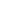 Гвинтик     ГвинтикЮрко готував домашнє завдання з граматики. Він переписав кілька речень. Треба було ще підкреслити іменники, але Юрко поспішав. Він швиденько згорнув зошит і побіг до хлопців грати в м'яча.Увечері батько перевірив зошити й помітив, що там не все гаразд.— Чого ж ти не закінчив роботи? — питає сина.А Юрко не знає, що й казати.— То дрібничка, то гвинтик...— Слухай, що я тобі розповім,— мовив тоді батько.— На заводі збудували великий літак. Багато людей працювало, щоб усе якнайкраще зробити. Лишалось загвинтити під крилом один маленький гвинтик. Загадали робітникові. А він забув. Так і передали літак на аеродром. Літак був пасажирський. Полетів літак у перший рейс. В ньому сиділо п'ятдесят пасажирів. Але ж він був без одного-однісінького гвинтика... На віражі* крило зламалось, літак упав і розбився. Загинули люди.Ось що буває, коли хтось забуде про мале-е-енький гвинтик.Віраж — поворот.Як Наталя у Лисиці хитринку купила     Як Наталя у Лисиці хитринку купилаПрийшла Лисиця на базар, принесла повну торбу якогось краму, прикритого білим рушничком. Діло було зимою. Стала Лисиця в ряд, підняла пухнастий комір, поставила кошик на стіл, відкрила, й побачили люди: у кошику хитринки.Ішла повз базар Наталочка. Побачила — Лисиця хитринки продає. Підійшла і вибрала собі таку хитринку: маленька дерев'яна дівчинка приклала руку до голови, скривилася й жалібно пищить: «Ой, голова болить».Купила Наталя хитринку, принесла додому. Треба готувати уроки, але ж не хочеться.—    У мене голова болить,— скаржиться Наталя мамі,— не буду уроків вчити.—    Добре, полеж, Наталочко.Лягла дівчинка в ліжко й одразу ж забула про головний біль, каже мамі:—    Мамо, я піду покатаюсь на ковзанах.—    Але ж у тебе голова болить,— здивувалась мама.Наталочка почервоніла від сорому.«Віднесу на базар хитринку, віддам Лисиці, не треба мені її хитрощів»,— подумала вона. Пішла на базар. Засунула руку у кишеню, а маленької дерев'яної дівчинки нема.«Де ж вона поділася?» — дивується Наталя.Так і не зрозуміла дівчинка, куди поділася хитринка. Розповіла про все мамі. Мама й каже:—    Злякалася тебе хитринка. Хитрощі не люблять совісті.—    А де ж моя совість? У чому вона?—    У тому, що тобі стало соромно.ЛЕГЕНДА ПРО ЗОЛОТЕ ЗЕРНЯТКО ІСТИНИ     ЛЕГЕНДА ПРО ЗОЛОТЕ ЗЕРНЯТКО ІСТИНИ У батька було два сини. Коли вони виросли й могли вже тримати в руках заступа, батько сказав їм: "Беріть заступи, підемо копати поле". Копають вони й копають, і видалася праця братам важкою і незрозумілою. — Для чого ми копаємо? — питають вони.— І взагалі, для чого ми живемо на світі? Батько й каже синам: — Бачите цю велику гору? — І показав рукою на величезну гору, вершина якої вкрилася хмарами. — Бачимо,— відповіли сини. —У цій горі — Золоте Зернятко Істини. Можливо, десь у гли¬бині, можливо, на поверхні — ніхто не знає. Кажуть люди: хто знайде це Зернятко, той зрозуміє, для чого людина живе на світі, для чого працює, для чого копає землю і сіє хліб, споруджує будин¬ки і думає про зірки. Ідіть, сини, шукайте Золоте Зернятко Істини. Підійшли брати до гори, а вона величезна й висока, за день не обійдеш навколо, за три дні не зійдеш на вершину. Як же шука¬ти Золоте Зернятко Істини? Стали брати біля підніжжя гори. Старший — з одного боку, молодший — з іншого. Почали копати гору, пересипаючи землю жменя за жменею. Золотого Зернятка не було. Молодший брат підійшов до старшого і каже — Я більше не буду копати. Не хочу стати рабом ЦІЄЇ гори. Старший відповідає: — Хоч і все життя доведеться копати, а я все-таки знайду Золоте Зернятко Істини. Тому що я не раб, а вільна людина. А ти раб, бо не хочеш дізнатися, для чого ми живемо на світі, для чого копаємо землю і сіємо хліб, споруджуємо будинки й думає¬мо про зірки. Пішов молодший брат, поселився на березі річки — курінь збудував, рибу ловить і юшку варить. А старший брат копає і копає, кожну жменю землі у порох розтирає. Золоте Зернятко Істини шукає. Десять років копав старший брат гору, жодного дня не відпо¬чивав. Нарешті, на одинадцятий рік, коли вся гора була розкопа¬на й пересипана на нове місце, знайшов старший брат на самому дні гори Золоте Зернятко Істини. Воно було маленьке, як мачин¬ка. Поклав старший брат Зернятко на долоню, і яскраве світло Істини осяяло весь світ. Дізнався старший брат, для чого людина живе на світі, землю копає і ниву засіває, споруджує будинки й про зірки думає. Пішов старший брат по землі, побудував Щастя для всіх лю¬дей. І став Могутнім і Непереможним. Тому що він — Вільна Людина. А молодший брат живе в убогому курені, одяг на ньому порва¬вся, відро, в якому він юшку варив, продірявилося, їсть він сиру рибу і водою болотною запиває. Тому що він безвільний раб — раб свого ледарства, неробства і невігластва. Тому що справжня свобода — в умінні працювати день і ніч для того, щоб пересунути гору з місця на місце, побудувати Щастя для людей. 